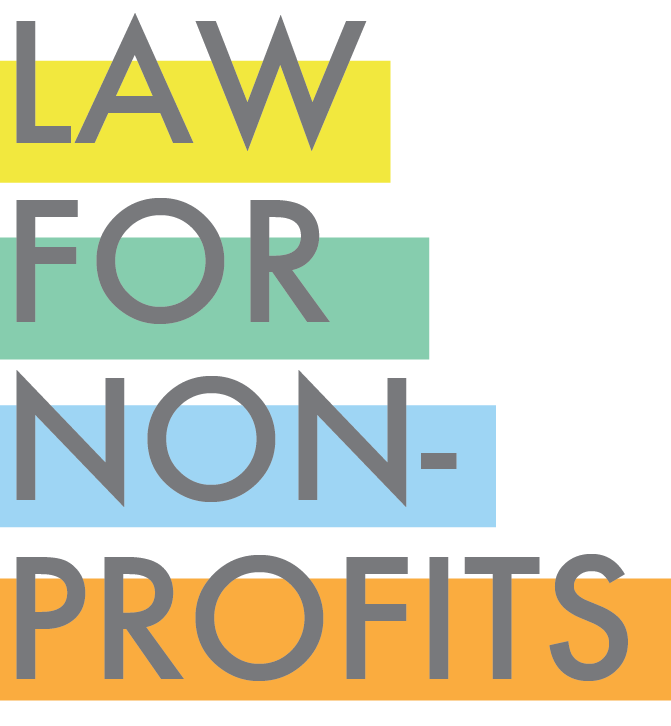 NOTE: THIS IS A SAMPLE PRIVACY POLICY.  More information about privacy can be found at pacificlegaloutreach.com.  The Society is committed to protecting the privacy and security of personal information held about its patrons. Our purpose is to assure anyone who does business with us that the Society complies with BC's Personal Information and Privacy Act (PIPA)  and Canada’s Anti-Spam Legislation.  This policy explains how we collect, use, disclose and safeguard personal information.DEFINITION OF PERSONAL INFORMATIONPersonal information is any information that is identifiable to you as an individual. This may include, but is not limited to, your name, gender, age, date of birth, language of correspondence, mailing address, telephone number, fax number, email address, and membership in an organization. Personal information does not include publicly available information about you in your capacity as an employee of an organization such as your name, job title, work mailing address, work email address, work fax number, or work telephone number.COLLECTION OF INFORMATIONThe Society only collects personal information from:Attendees (directly or through the venue box offices and ticketing agencies)DonorsMembersVolunteersOthers who have shown an interest in the SocietyThis information is collected by a variety of methods: phone, fax, mail, email, social media, online, or in-person.USE OF INFORMATIONThe Society uses personal information to better serve our patrons and to expand our community of support. This includes using the information:To deliver services to provide information about tickets, events, membership, and donationsTo thank supporters, fulfill subscriber and donor benefits and issue tax receipts To invite supporters to special eventsTo sell subscriptions, tickets and solicit donationsFor service phone calls and emailsFor audit purposesThe Society is committed to using personal information in a respectful and useful way. The Society is also committed to making sure patrons do not receive more than a reasonable number of emails, letters, or phone calls.DISCLOSURE OF INFORMATIONThe Society treats its obligations with respect to the use and disclosure of personal information very seriously. Generally, we will only use or disclose personal information for the primary purpose that it was collected or for a purpose related to the primary purpose that you would reasonably expect it to be used. The Society will not sell, rent, or share your personal information.STORAGE OF INFORMATIONPersonal information is stored in our database(s) on a secure server and in hard copy files. Only authorized Society personnel have access to this information. The Society uses personal information to better serve our patrons and to expand our community of support.ONLINE PRIVACYThe Society is committed to protecting the privacy of those who use our website. The Society does not collect any personal information about individuals browsing our website.However, the Society does collect statistical information through a log file which indicates number, length, and frequency of page visits, external links redirecting users to our website, and which browser, operating system, and type of device (mobile or desktop) was used to access our website. This information is analyzed to help us develop content that responds to the interests of our website visitors. The Society’s website uses Google Analytics to track usage of our website for reporting and evaluation purposes. Google Analytics uses first-party cookies to report on user interactions on Google Analytics customers’ websites. These cookies are used to store non-personally identifiable information. Browsers do not share first-party cookies across domains. For further information on the privacy policy concerning Google Analytics, please see https://policies.google.com/privacy?hl=en-US.ACCOUNTABILITYThe Society does its best to ensure that all information is recorded accurately—if you notice any errors in our correspondence with you or if your personal information changes, please contact us at (555) 555-5555 ext 100 or info@society.ca to update your file.If you do not wish to be contacted by phone, mail, or email, please contact us and we will ensure that your request is honoured.If you have any questions about the Society’s privacy policy or concerns about the way that your information is being used, please contact us.  